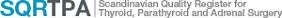 Styrelseprotokoll Dag 2, internatmötet i Lund 2019-05-24.  NPO GöranGöran Wallin redogjorde för läget med pågående förhandlingarna om NPO och SVF. I korthet har 21 nationella arbetsgrupper (NAG) utsetts. Håkan Furman är ordförande för endokrina sjukdomar. Kirurgi har tidigare inte varit representerat, Göran Wallin är numera är adjungerad inom NPO tyreoidea(?)/endokrina sjukdomar(?).  Bruttolistor över diagnoser som ska omfattas av SVF har utsetts och dessa kommer att diskuteras i i grupperna.Sakkunniggrupper inom varje NPO skall utses till september 2019. I varje sakkunniggrupp skall minst 7 personer ingå. Grupperna skall bestå av representanter från hela landet, med jämlik könsfördelning, ur flera professioner och med minst en patientrepresentant. Dess huvudsaklig uppgift är att utveckla vårdprogram och riktlinjer. Inget arvode utgår, arbetet beräknas ske på avlönad klinik-tid. Socialstyrelsen är beslutsfattande organ då sakkunniggrupperna betraktas jäviga avseende sjukvårdens organisation.. Auditrapport Ewa/Erik1-2 kliniker har granskas för registervalidering 2019, Falun och Nyköping. Följsamhet täckningsgrad i SQRTPA är generellt mycket god, >90% av genomförda operationer är registrerade för tyreoidea och paratyeoidea.  Täckningsgrad avseende binjurar är betydligt sämre och långtidsuppföljning av seende D-vitaminsubstitution brister. Styrelsesammansättning 2019/2020 ErikInga förändringar av styrelsen för SQRTPA i år. Anders Bergenfelz avgår nästa år. Ny ledamot utses, lämpligen tilltänkt efterträdande registerhållare. Erik Nordenström fortsatt registerhållare ett år till. Registercentrum Syd kontaktas för formell diskussion om efterträdare.Årsrapporten framöver (alla) Styrelsen beslutar ett ansöka om årlig rapport från Socialstyrelsen och l.m-registret för uppföljning av förskrivning av aktivt D-vitamin och Levaxin samt att rekvirera uppgifter om binjurekirurgi från diagnosregistret inför framtida årsrapporter.Selekterade ursprungliga grafer ska publiceras som tidigare, med kompletterande grafer ur PowerBi i PDF-format.Styrelsemöten 2019/20204/11 2019, kl 17.30   Zoom-möte26/11, kl 17.00-18.30 styrelsemöte SQRTPA , Malmö                                           (Användarmöte 27/11-28/11)23/3 -2010, kl 17.30 Zoom-möte14/5-15/5 InternatÖvriga frågorAnvändarmötenStyrelsen föreslår årliga fokusområden för att under året och vid användarmötet särskilt belysa och penetrera angelägna endokrinkirurgiska ämnen. D-vitaminsubstitution föreslås som kommande års fokus. Presentation av aktuell forskning med anknytning till SQRTPA föreslås.Mötet avslutat.